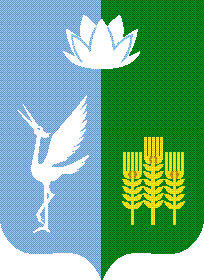 ИЗБИРАТЕЛЬНАЯ КОМИССИЯЧКАЛОВСКОГО СЕЛЬСКОГО ПОСЕЛЕНИЯ
СПАССКОГО МУНИЦИПАЛЬНОГО РАЙОНАРЕШЕНИЕс. Чкаловское
Об определении графика работы избирательной комиссии Чкаловского сельского поселения Спасского муниципального района на период выборов главы Чкаловского сельского поселения Спасского муниципального района и депутатов муниципального комитета Чкаловского сельского поселения Спасского муниципального района В соответствии со статьями 26, 27 Федерального закона «Об основных гарантиях избирательных прав и права на участие в референдуме граждан Российской Федерации», статьей 27 Избирательного кодекса Приморского края, муниципальная избирательная комиссия Чкаловского сельского поселения Спасского муниципального районаРЕШИЛА:Установить следующий режим рабочего времени участковых избирательных комиссий избирательных участков №№ №№ 3605, 3615, 3619, 3627, 3637, 3638, 3639, 3642 в период подготовки и проведения выборов главы Чкаловского сельского поселения, депутатов муниципального комитета Чкаловского сельского поселения, назначенных на 13 сентября 2020 года в период с 2 по 12 сентября 2020 года:-  с 2 по 8 сентября ежедневно с 16.00 часов до 20.00 часов в рабочие дни, с 10.00 до 14.00 часов в выходные дни (работа по движению избирателей, приём заявлений на голосование вне помещения, распространение печатной информационной продукции и приглашений, приём избирателей и др.);					 - с 9 по 11 сентября ежедневно с 16.00 часов до 20.00 часов (организация и проведение досрочного голосования, работа по движению избирателей, приём заявлений на голосование вне помещения, распространение печатной информационной продукции и приглашений, приём избирателей и др.);	- 12 сентября с 10.00 часов до 16.00 часов (с 10.00 часов до 14.00 часов организация и проведение досрочного голосования, с 14.00 часов до 16.00 часов подготовка окончательных сведений о количестве избирателей, передача всех необходимых сведений в МИК, подготовка помещения к голосованию).В день голосования 13 сентября 2020 года режим работы определен действующим законодательством о выборах. Разместить настоящее решение на официальных сайтах Избирательной комиссии Приморского края и  на официальном сайте администрации Чкаловского сельского поселения Спасского муниципального района в информационно-телекоммуникационной сети Интернет в разделе «Муниципальная избирательная комиссия».Направить в муниципальную избирательную комиссию Спасского муниципального района, в территориальную избирательную комиссию и Избирательную комиссию ПК для размещения на сайте.Контроль исполнения настоящего решения возложить на председателя комиссии М.А. Макаренко.Председатель комиссии 						М.А. МакаренкоСекретарь комиссии							О.В. Нефедьева01.09.2020    № 17/65